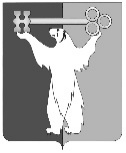 РОССИЙСКАЯ ФЕДЕРАЦИЯКРАСНОЯРСКИЙ КРАЙНОРИЛЬСКИЙ ГОРОДСКОЙ СОВЕТ ДЕПУТАТОВР Е Ш Е Н И ЕО внесении изменения в решение Городского Совета от 13.05.2008 № 11-239 «Об утверждении Положения о публичных слушаниях на территории муниципального образования город Норильск»В соответствии с Федеральным законом от 06.10.2003 № 131-ФЗ «Об общих принципах организации местного самоуправления в Российской Федерации», Городской СоветРЕШИЛ:1. Внести в Положение о публичных слушаниях на территории муниципального образования город Норильск, утвержденное решением Городского Совета от 13.05.2008 № 11-239, следующее изменение: абзац второй пункта 1.6 изложить в следующей редакции: «- проект Устава муниципального образования город Норильск, а также проект решения Городского Совета о внесении изменений и дополнений в Устав муниципального образования город Норильск, кроме случаев, когда в Устав муниципального образования город Норильск вносятся изменения в форме точного воспроизведения положений Конституции Российской Федерации, федеральных законов, Устава или законов Красноярского края в целях приведения данного Устава в соответствие с этими нормативными правовыми актами;».2. Контроль исполнения решения возложить на председателя комиссии Городского Совета по законности и местному самоуправлению Соломаху Л.А.3. Решение вступает в силу через десять дней со дня опубликования в газете «Заполярная правда».Глава города Норильска                                                                          О.Г. Курилов21 февраля 2017 года№ 36/4-809